General AssemblySubject:	Proposed Changes to University Charter, Statutes, Ordinances and RegulationsOrigin:	Academic Governance Working Group, Implementation of New University Structure Executive Summary:	The University’s Charter, Statutes, Ordinances and Regulations are being reviewed as part of the change in the University structure. This paper sets out proposals from the Academic Governance Working Group for a number of amendments to the Charter and Statutes. Many result from ensuring alignment with the new structure but others relate to modernisation of wording. Proposals for major revision of Statute XXI Academic Staff are the subject of a separate revision process.General Assembly Action Required:	General Assembly is asked to note the proposed changes to the Charter for information and to comment if it wishes on the revisions to the Statutes. BackgroundThe Academic Governance Working Group, set up as part of the process for implementation of the new University Structure, has been undertaking a review of the University’s Charter, Statutes, Ordinances and Regulations to ensure:That they are consistent with the new University structureThat they are consistent with current legal requirements (in part at the request of the Audit Committee)That the opportunity for modernisation of wording is taken, where this does not generate time-consuming re-writing of significant sectionsGeneral Assembly has the right to comment to Senate and Council on proposed changes to the Statutes and reference to the Charter is included here for completeness. The more significant amendments are summarised below. A draft of the proposed revisions to the Charter and Statutes is at:http://www.lboro.ac.uk/admin/committees/general_assembly/papers/Loughborough%20University%20Charter%20%20Statutes1%202%2011.docxRevisions to the CharterIn general, limited amendments are required as a result of the changes to the University structure as references to Faculties, Schools and Departments are relatively few.References to “Academic Staff” have been replaced by “Staff” were the reference does not specifically concern the academic business of the University or membership of General Assembly.Faculties and Schools – references to Faculties and Faculty Boards have generally been deleted and where appropriate reference has been made to Schools. References to Deans of Faculty have been replaced by Deans of School. The general nature of the wording of the Charter allows this despite the differing roles of Deans of Faculty and Deans of School. However, the concept that there may be Faculties has been retained by amending paragraph 14 as follows:The opportunity has been taken to revise the objects of the University in paragraph 2 of the Charter to remove reference to subject specialism, as follows:Paragraph 4 relating to the Visitor has been amended to make explicit that the Visitor has no jurisdiction over matters raised by students; student complaints are now covered by the Office of the Independent Adjudicator for HE. An additional sentence has been added to paragraph 6. to make clear that the Senior Pro-Chancellor is the Chair of Council.Paragraphs 20. and 21 currently read:20.	No religious, racial or political test shall be imposed by the University on any person in order to entitle him or her to be admitted as a Member of the University or to hold office therein or to graduate thereat or to hold any advantage or privilege thereof.21.	Men and women shall be equally eligible for any office or appointment in the University and for membership of any of its constituent bodies and all Degrees and courses of study in the University shall be open to men and women alike.In view of the further and ongoing development of equalities legislation it is proposed to replace these paragraphs with the following:The University shall show no discrimination against any person in determining whether he/she is to be admitted as a Member of the University, or permitted to graduate or to hold any other advantage or privilege of the University on account of political belief, social background or in relation to any of the protected characteristics established in equalities legislation.It is proposed to delete paragraph 22. of the Charter which reads:The University shall not make any payment by way of dividend, gift, division or bonus in money unto or between any of its members otherwise than by way of prize or special award or grant.on the grounds that matters of reward for staff and prizes and grants for students are  regularly changed and covered by detailed procedures elsewhere.The opportunity has been taken to amend paragraph 24 of the Charter to allow a period of up to 4 months, rather than 3 months, between the two meetings of Council required to pass a Special Resolution to amend the Charter and Statutes. The present scheduling of Council meetings, which is largely determined by the financial cycle, means that meetings are frequently between three and four months apart and there can be only one occasion each year which meets the current timing requirements for Special Resolutions. Revisions to the StatutesThe majority of the Statutes are not affected by the changes to the University structure or changes are minor to replace Faculty with School in line with the proposed amendments to the Charter.Paragraph 4 of Statute V relating to the Vice Chancellor has been revised as follows:as the current wording is not in line with modern concepts of transparency of decision-making or good practice required by UCAS.Proposals are under discussion concerning whether Statute IX relating to the Registrar and other references to the Registrar should be retained. References to the Registrar acting in the capacity of Secretary to Council have been changed accordingly.Statute XIV concerning the Senate will be revised in line with the proposals for amendment of the composition of Senate approved by Senate on 26 January 2011. These revisions are yet to be undertaken.It is proposed to retain Statute XVI Faculties but to delete the detail relating to Deans of Faculty and Faculty Boards whilst introducing reference to Schools. The Statute will therefore read simply:XVI	Faculties and SchoolsThe scope of any Faculty or School shall be prescribed by the SenateAny Faculties or Schools shall be established by the Council on the recommendation of the Senate.Statute XX Removal of Officers and Members has been revised to remove reference to obsolete membership of Council and to modernise wording.Statute XXI Academic Staff requires substantial revision to bring it fully into line with employment legislation and modern HR practice. Its revision is the subject of separate discussions.Author – Jennifer Nutkins
Date – 3 February 2011
Copyright (c) Loughborough University.  All rights reserved.	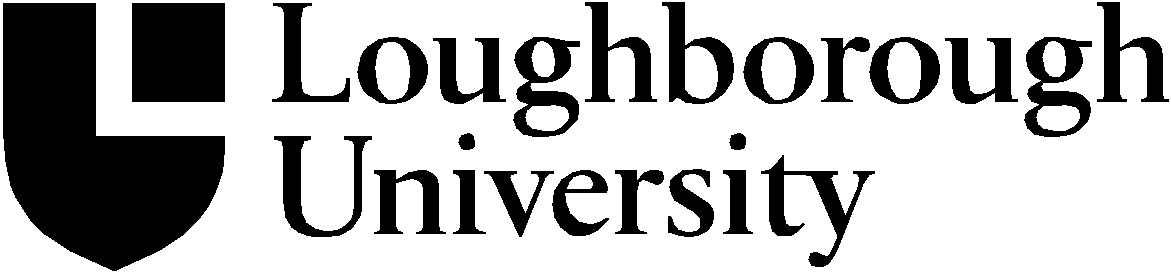 (i) There shall may be Faculties and/or Schools established by the Council on the recommendation of the Senate.(ii) For each Faculty there shall be a Faculty Board.The objects of the University shall be to advance knowledge, wisdom, understanding and professional competence, particularly in the fields of engineering and other technologies and sciences, through teaching, research and collaboration with industrial and other bodies, and to develop the character of its students by virtue of its corporate life.*The Vice-Chancellor may refuse to admit any person as a Student without disclosing any reason to that person and may, subject to the provisions of Statute XXIV, suspend any Student from any class or classes and exclude any Student from any part of the University or its precincts; provided that the reasons for any such refusal, suspension or exclusion shall be reported to the Council and the Senate at their respective next meetings.